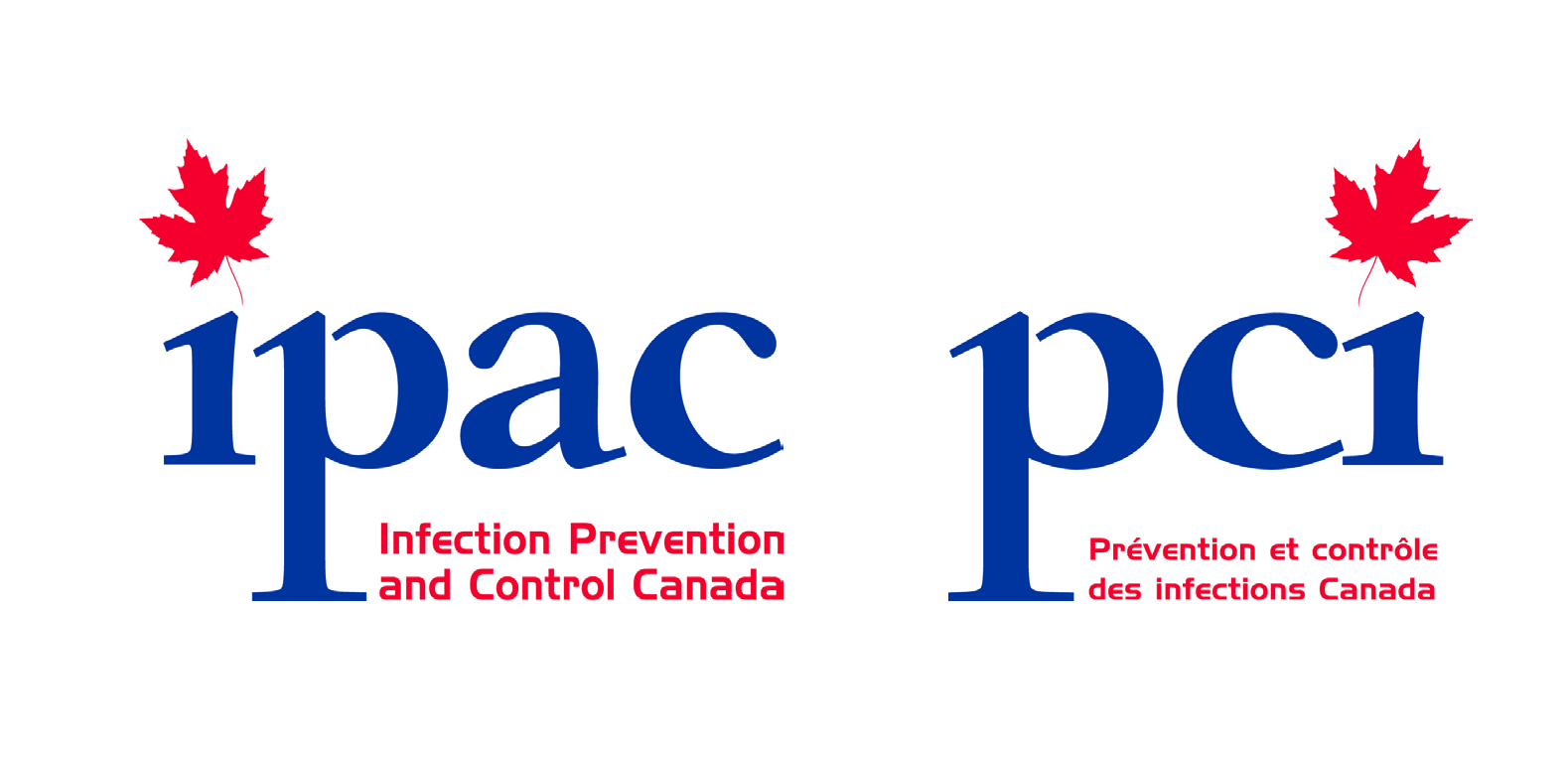 Form 3 – EMPLOYER LETTER OF ATTESTATIONIPAC Canada CIC® Certification Award ApplicationPlease provide the following information on employer letterhead.Supervisor/Director Name	_____________________________________________Title				_____________________________________________Employer			_____________________________________________Address				_____________________________________________				_____________________________________________Telephone			_____________________________________________Email				_____________________________________________I hereby attest that _______________________________ (employer) is unable to provide financial support of certification (CIC®) examination or renewal fees for ______________________________(name of employee).SignatureDate